GOVERNO DO ESTADO DE SÃO PAULOSECRETARIA DE ESTADO DA EDUCAÇÃODIRETORIA DE ENSINO REGIÃO NORTE 1EE..................................................................    PORTARIA DO DIRETOR DE ESCOLAATO DECISÓRIO Nº ______/2017________________________________________, RG________________________                  (nome do interessado)Professor Educação Básica ______, SQ______   -  ____ - QM, classificado na    E E __________________________ acumula com _____________________________,                                                                                   (cargo ou função – atividade)na E E______________________________..Decisão: Acumulação legal                                                                  _____________________________                                                                                                 Local e data______________________________________                                                                         Assinatura e carimbo do diretor da unidadePublicado no DOE ___/____/ ___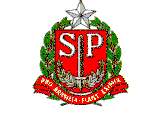 